ALTUNHİSAR 75.YIL ÇPAL MÜDÜRLÜĞÜ  MESLEKİ EĞİTİM MERKEZİ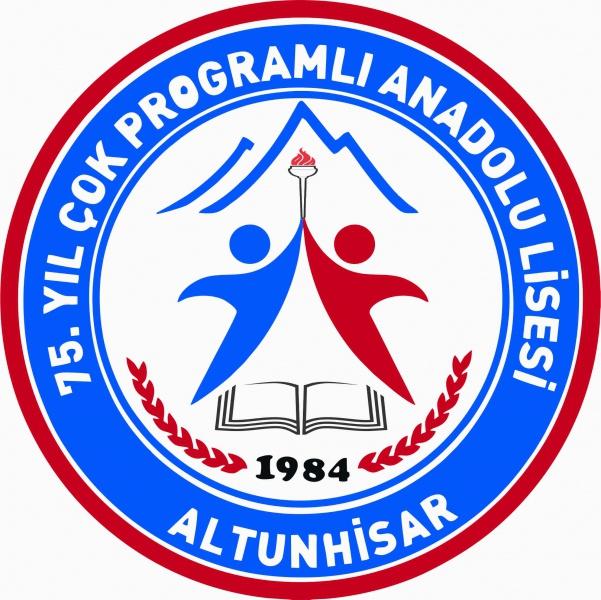 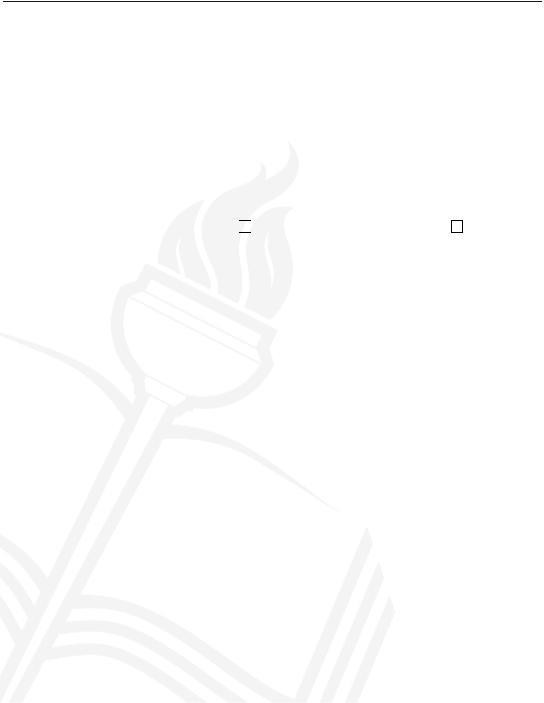 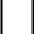 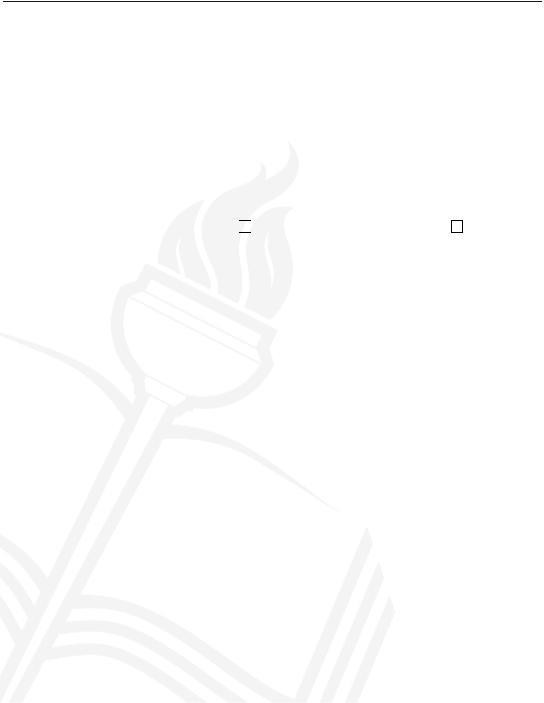 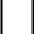 Sağlık Mahallesi Okul Sokak No:30 Altunhisar/NİĞDEhttps://altunhisar75yilcpal.meb.k12.tr/	      757960@meb.k12.trÇIRAK - KALFA ÖĞRENCİ KAYIT TAAHHÜTNAMESİTAAHHÜT MADDELERİ (VELİ)Öğrencinin, tutum, davranış ve devam durumu ile ilgili muhtemel olumsuzlukları önlemek için Mesleki Eğitim Merkezi ile her dönem en az iki kez irtibat kurularak takip edilecektir. Okul ile ilgili gerekli bilgilere, form ve dokümanlara https://altunhisar75yilcpal.meb.k12.tr/ internet sitesini takip ederek ulaşılacaktır.Açık lise kayıtları ve kayıt yenilemeleri başladığı zaman, öğrencinin açık lise ile ilgili işlemleri yaptırılacaktır.Aşağıdaki size uygun seçeneği işaretleyiniz.Veli (Anne veya Baba) SGK'lı ve ÇALIŞIYOR-EMEKLİ       Veli (Anne veya Baba) ÇALIŞMIYOR (Velinin çalışma ile ilgili durumunda değişiklik olması halinde okul idaresine aynı gün içinde bilgi verilecektir.)Müdürlüğün yönetmelikler çerçevesinde belirlediği öğrenci kıyafeti ve zaruri araç, gereç karşılanarak çırağın okula devamı sağlanacaktır.Öğrencinin; okul malzeme, araç ve gereçlerine verdiği zararlardan dolayı sorumlu bulunması durumunda, maddi zararlar karşılanacaktır.Okula getirilmesi veya okulda bulundurulması yasak olan her türlü sigara, uyuşturucu ve keyif veren maddeler ile kesici, delici ve yaralayıcı aletlerin, okula getirilmemesi konusunda öğrenci uyarılacaktır.Öğrenci veya velisine ait iletişim (telefon, adres vb.) bilgilerinin değişmesi durumunda, Merkeze bilgi verilerek güncel hale getirilecektir.Öğrencinin disiplinsizlik yapması durumunda (Kavga-darp, öğretmen veya yöneticilere saygısızlık, ders araç-gereçlerini getirmeme, okul eşyalarına zarar verme, okula silah-uyuşturucu-sigara-kesici alet-yakıcı alet vb.. maddeler getirme) naklinin işveren veya velisi tarafından başka bir okula alınacaktır. TAAHHÜT MADDELERİ (İŞVEREN - İŞVEREN VEKİLİ)Yukarıda imzası bulunan Usta Öğretici işletmemizde çalışmakta olup, çırak öğrenciden sorumlu olacaktır. Usta öğreticinin işyerinden ayrılması halinde, bu durum ve yerine görevlendirilen usta öğreticiyi aynı gün Merkez Müdürlüğü’ne yazılı olarak bildirilecektir.Paşakapısı Mesleki Eğitim Merkezine kaydını yaptırdığım, yukarıda kimliği yazılı öğrencinin eğitimi ve iş güvenliği için, gerekli malzeme, araç ve gereç temin edilecek; İş güvenliği eğitimi aldırılacaktır.Öğrenci, verilecek pratik eğitim programına göre yetiştirilecek, kalfalık ve ustalık sınavına hazırlanacak ayrıca çıraklık sözleşmesi hükümlerinden doğan görev ve sorumluluklar aksatılmadan yerine getirilecektir.Öğrencinin iş kazası geçirmesi durumunda; iş kazası tutanağı doldurularak 2 gün içerisinde SGK Müdürlüğüne ve Merkeze bildirilecektir.Öğrenciye teorik eğitim için, Merkez Müdürlüğünün hazırlayacağı programa göre haftada bir gün ücretli izin verilecektir. Okul gününün dışında haftada 1 gün de ücretli izin verilecektir. Ayrıca çırak öğrenci, Resmi Bayram günlerinde de bayram törenine katılmak üzere ücretli izinli sayılacaktır. Bunların dışında işyerinde 1 yılını tamamlayan çıraklar için 30 gün ücretli izin verilecektir.Öğrenci mesai saatleri dışında çalıştırılmayacak ve asgari ücretin % 30’undan az olmamak üzere ücret ödenecektir.9- Öğrencinin, tutum, davranış ve devam durumu ile ilgili muhtemel olumsuzlukları önlemek için Mesleki Eğitim Merkezi ile en az dönemde iki kez irtibat kurularak takip edilecektir. Okul ile ilgili gerekli bilgilere, form ve dokümanlara http://massitmem.meb.k12.tr internet sitesini takip ederek ulaşılacaktır.Öğrencinin, bütün dokümanlarının ve değerlendirme formlarının bulunduğu bir iş dosyasının tutulması ve öğretim yılı sonunda Öğrenci Pratik Eğitimi Değerlendirme Formunun bir nüshasının Merkez Müdürlüğüne ulaşması sağlanacaktır.İş yerine gelen koordinatör öğretmene gerekli kolaylıklar sağlanıp çırak öğrencinin işbaşında hazır bulunmasına özen gösterilecek.Öğrenci, işyerinden ayrıldığı takdirde, matbu Çıraklık Sözleşmesi Fesh - İşten Ayrılma Dilekçesini, çıraklık sözleşmesi hükümlerine göre doldurarak süresi içinde Mesleki Eğitim Merkezi Müdürlüğüne iletilecektir.İşletmemiz 6331 sayılı "İş Sağlığı ve Güvenliği" kanunu ile ilgili hükümlüklerini yerine getirmektedir. Yukarıda belirtilen hususlar taraflarca okunarak kabul edilmiş ve imza altına alınmıştır. ÖĞRENCİNİN; Adı ve Soyadı: .......................................................................................................T.C. Kimlik No: .......................................................................................................Cep Telefonu: ....................................................................................................... ÖĞRENCİ VELİSİNİN:	 ÖĞRENCİ VELİSİNİN:	Adı ve Soyadı: .......................................................................................................Cep Telefonu: .......................................................................................................Yakınlığı: ....................................................................................................... USTA ÖĞRETİCİNİN (ÇIRAK-KALFA ÖĞRENCİDEN SORUMLU);  USTA ÖĞRETİCİNİN (ÇIRAK-KALFA ÖĞRENCİDEN SORUMLU);  USTA ÖĞRETİCİ İMZA USTA ÖĞRETİCİ İMZAAdı ve Soyadı: .................................................................................. / ....../ 20......TC Kimlik No: ............................................................................Yukarıda bilgileri yazılı çırağın, pratik eğitiminden sorumluYukarıda bilgileri yazılı çırağın, pratik eğitiminden sorumluCep Telefonu: ............................................................................Usta Öğretici olarak görevlendirildim.Usta Öğretici olarak görevlendirildim.…… / …… / 20………… / …… / 20………… / …… / 20…… Çırak ÖğrenciVeli İşveren / İşveren Vekili………………………………………………………………………………………………………………(İsim-İmza)(İsim-İmza)(İsim-Kaşe-İmza)